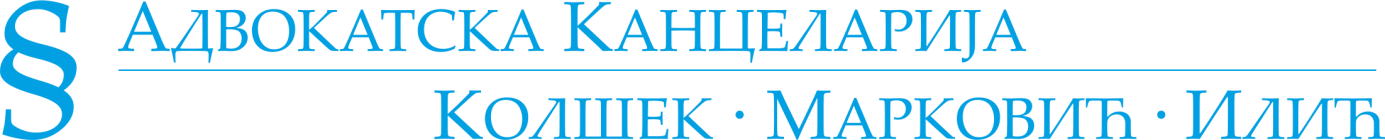 П У Н О М О Ћ Ј ЕОвлашћујем адвокате:Колшек К. Бранка, ј.м.б.г. 2512960714014, рег. бр. л.к. 005876736 ПС Нови Београд,Марковић В. Драгана, ј.м.б.г. 0812975710445, рег. бр. л.к. 005834159 ПС Стари Град, Илић П. Марију, ј.м.б.г. 2011987715137,рег. бр. л.к. 006915965 ПС Палилула,сви са седиштем адвокатске канцеларије у Београду, Ул. Цвијићева бр. 107/5,да ме заступају пред Министарством унутрашњих послова, Полицијском управом за Град Београд у поступку регистрације моторног возила:те да на основу документације коју му ја припремим и предам, у моје име:региструју моторно возило, преузму потврду о регистрацији, преузму саобраћајну дозволу, таблице и налепницу,потпише Interpol изјаву: „Овом изјавом потврђујем да сам упознат да ће се вршити провера преко INTERPOL-а, чињенице да ли је предметно возило крадено у иностранству и да сам упозорен/а да не отуђим возило до окончања провере, јер у противном постојаће основана сумња да сам починио/ла кривично дело прикривања у смислу члана 221. став 2. Кривичног законика. Ако се након извршене провере утврди да је горе наведено возило крадено у иностранству предаћу овом органу саобраћајну дозволу и регистарске таблице издате за то возило на основу привременог закључка о обезбеђењу (члан 282. Закона о општем управном поступку). Упознат/а сам да после истека рока од 60 дана за које важи забрана отуђења, возило могу отуђити, а да не морам бити обавештен/а од стране овог органа.“;Именоване адвокате посебно овлашћујем да наведена овлашћења могу да пренесу на другог адвоката или адвокатске приправнике запослене у њиховој адвокатској канцеларији Колшек - Марковић – Илић из Београда, Ул. Цвијићева бр. 107/5.  У Београду дана __.__.201_. године           			Властодавац:	                                                                             ______________________________                                                                                                 potpis / telefon               Reg. oznaka:(E) Broj šasije:(D.1) Marka:(P.1) Zap.motora  ccm(D.2) Model:(P.2) Snaga motora kwIme i prezime:Adresa:L.K. br.:JMBG: